Date Conducted:Date Conducted:Review by Date:On CommencementDate ReviewedAssessment Team InformationThe following symptoms may develop after exposure to someone who has COVID-19 infection:coughdifficulty in breathingfeveranosmia – a loss or change in your sense of smell, it can also affect your sense of taste as the two are closely linkedFor most people COVID-19 will be a mild infectionGenerally, these infections can cause more severe symptoms in people with weakened immune systems, older people, and those with long-term conditions like diabetes, cancer and chronic lung diseaseChildren with COVID-19 appear to be less severely affected. It is nevertheless important to do your best to follow this guidanceIt’s good practice for employers to: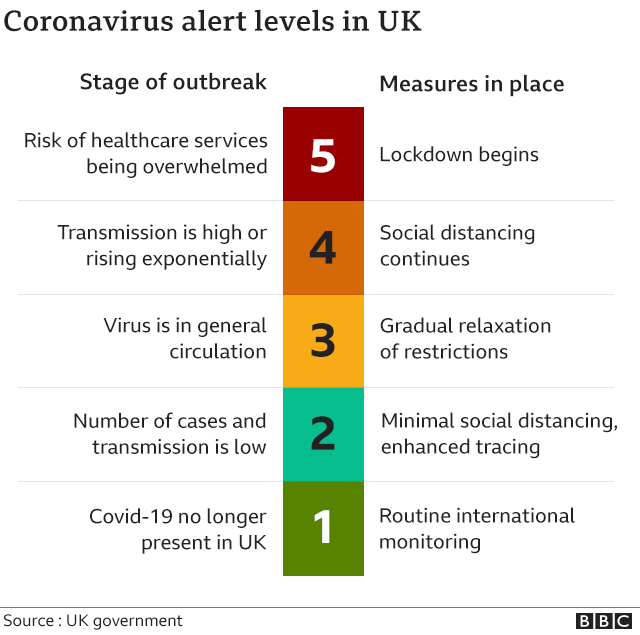 keep everyone updated on actions being taken to reduce risks of exposure in the workplacemake sure everyone’s contact numbers and emergency contact details are up to datemake sure managers know how to spot symptoms of coronavirus (COVID-19) and are clear on any relevant processes, for example sickness reporting and sick pay, and procedures in case someone in the workplace develops the virusmake sure there are places to wash hands for 20 seconds with soap and water, and encourage everyone to do so regularlyprovide hand sanitiser and tissues for staff, and encourage them to use themThe content of this risk assessment was produced when the UK was at COVID ALERT LVEL 3. This assessment should be reviewed following any changes to the UK government COVID Alert Level, or when new guidance is published.Wherever possible employees are encouraged to work remotely. Employees should only travel to work if this cannot be done from home.Employees should be encouraged, where possible, to receive a COVID vaccination and to take regular COVID tests. Rapid lateral flow tests can be ordered for free through the following website;https://www.gov.uk/order-coronavirus-rapid-lateral-flow-tests The following symptoms may develop after exposure to someone who has COVID-19 infection:coughdifficulty in breathingfeveranosmia – a loss or change in your sense of smell, it can also affect your sense of taste as the two are closely linkedFor most people COVID-19 will be a mild infectionGenerally, these infections can cause more severe symptoms in people with weakened immune systems, older people, and those with long-term conditions like diabetes, cancer and chronic lung diseaseChildren with COVID-19 appear to be less severely affected. It is nevertheless important to do your best to follow this guidanceIt’s good practice for employers to:keep everyone updated on actions being taken to reduce risks of exposure in the workplacemake sure everyone’s contact numbers and emergency contact details are up to datemake sure managers know how to spot symptoms of coronavirus (COVID-19) and are clear on any relevant processes, for example sickness reporting and sick pay, and procedures in case someone in the workplace develops the virusmake sure there are places to wash hands for 20 seconds with soap and water, and encourage everyone to do so regularlyprovide hand sanitiser and tissues for staff, and encourage them to use themThe content of this risk assessment was produced when the UK was at COVID ALERT LVEL 3. This assessment should be reviewed following any changes to the UK government COVID Alert Level, or when new guidance is published.Wherever possible employees are encouraged to work remotely. Employees should only travel to work if this cannot be done from home.Employees should be encouraged, where possible, to receive a COVID vaccination and to take regular COVID tests. Rapid lateral flow tests can be ordered for free through the following website;https://www.gov.uk/order-coronavirus-rapid-lateral-flow-tests The following symptoms may develop after exposure to someone who has COVID-19 infection:coughdifficulty in breathingfeveranosmia – a loss or change in your sense of smell, it can also affect your sense of taste as the two are closely linkedFor most people COVID-19 will be a mild infectionGenerally, these infections can cause more severe symptoms in people with weakened immune systems, older people, and those with long-term conditions like diabetes, cancer and chronic lung diseaseChildren with COVID-19 appear to be less severely affected. It is nevertheless important to do your best to follow this guidanceIt’s good practice for employers to:keep everyone updated on actions being taken to reduce risks of exposure in the workplacemake sure everyone’s contact numbers and emergency contact details are up to datemake sure managers know how to spot symptoms of coronavirus (COVID-19) and are clear on any relevant processes, for example sickness reporting and sick pay, and procedures in case someone in the workplace develops the virusmake sure there are places to wash hands for 20 seconds with soap and water, and encourage everyone to do so regularlyprovide hand sanitiser and tissues for staff, and encourage them to use themThe content of this risk assessment was produced when the UK was at COVID ALERT LVEL 3. This assessment should be reviewed following any changes to the UK government COVID Alert Level, or when new guidance is published.Wherever possible employees are encouraged to work remotely. Employees should only travel to work if this cannot be done from home.Employees should be encouraged, where possible, to receive a COVID vaccination and to take regular COVID tests. Rapid lateral flow tests can be ordered for free through the following website;https://www.gov.uk/order-coronavirus-rapid-lateral-flow-tests The following symptoms may develop after exposure to someone who has COVID-19 infection:coughdifficulty in breathingfeveranosmia – a loss or change in your sense of smell, it can also affect your sense of taste as the two are closely linkedFor most people COVID-19 will be a mild infectionGenerally, these infections can cause more severe symptoms in people with weakened immune systems, older people, and those with long-term conditions like diabetes, cancer and chronic lung diseaseChildren with COVID-19 appear to be less severely affected. It is nevertheless important to do your best to follow this guidanceIt’s good practice for employers to:keep everyone updated on actions being taken to reduce risks of exposure in the workplacemake sure everyone’s contact numbers and emergency contact details are up to datemake sure managers know how to spot symptoms of coronavirus (COVID-19) and are clear on any relevant processes, for example sickness reporting and sick pay, and procedures in case someone in the workplace develops the virusmake sure there are places to wash hands for 20 seconds with soap and water, and encourage everyone to do so regularlyprovide hand sanitiser and tissues for staff, and encourage them to use themThe content of this risk assessment was produced when the UK was at COVID ALERT LVEL 3. This assessment should be reviewed following any changes to the UK government COVID Alert Level, or when new guidance is published.Wherever possible employees are encouraged to work remotely. Employees should only travel to work if this cannot be done from home.Employees should be encouraged, where possible, to receive a COVID vaccination and to take regular COVID tests. Rapid lateral flow tests can be ordered for free through the following website;https://www.gov.uk/order-coronavirus-rapid-lateral-flow-tests The following symptoms may develop after exposure to someone who has COVID-19 infection:coughdifficulty in breathingfeveranosmia – a loss or change in your sense of smell, it can also affect your sense of taste as the two are closely linkedFor most people COVID-19 will be a mild infectionGenerally, these infections can cause more severe symptoms in people with weakened immune systems, older people, and those with long-term conditions like diabetes, cancer and chronic lung diseaseChildren with COVID-19 appear to be less severely affected. It is nevertheless important to do your best to follow this guidanceIt’s good practice for employers to:keep everyone updated on actions being taken to reduce risks of exposure in the workplacemake sure everyone’s contact numbers and emergency contact details are up to datemake sure managers know how to spot symptoms of coronavirus (COVID-19) and are clear on any relevant processes, for example sickness reporting and sick pay, and procedures in case someone in the workplace develops the virusmake sure there are places to wash hands for 20 seconds with soap and water, and encourage everyone to do so regularlyprovide hand sanitiser and tissues for staff, and encourage them to use themThe content of this risk assessment was produced when the UK was at COVID ALERT LVEL 3. This assessment should be reviewed following any changes to the UK government COVID Alert Level, or when new guidance is published.Wherever possible employees are encouraged to work remotely. Employees should only travel to work if this cannot be done from home.Employees should be encouraged, where possible, to receive a COVID vaccination and to take regular COVID tests. Rapid lateral flow tests can be ordered for free through the following website;https://www.gov.uk/order-coronavirus-rapid-lateral-flow-tests The following symptoms may develop after exposure to someone who has COVID-19 infection:coughdifficulty in breathingfeveranosmia – a loss or change in your sense of smell, it can also affect your sense of taste as the two are closely linkedFor most people COVID-19 will be a mild infectionGenerally, these infections can cause more severe symptoms in people with weakened immune systems, older people, and those with long-term conditions like diabetes, cancer and chronic lung diseaseChildren with COVID-19 appear to be less severely affected. It is nevertheless important to do your best to follow this guidanceIt’s good practice for employers to:keep everyone updated on actions being taken to reduce risks of exposure in the workplacemake sure everyone’s contact numbers and emergency contact details are up to datemake sure managers know how to spot symptoms of coronavirus (COVID-19) and are clear on any relevant processes, for example sickness reporting and sick pay, and procedures in case someone in the workplace develops the virusmake sure there are places to wash hands for 20 seconds with soap and water, and encourage everyone to do so regularlyprovide hand sanitiser and tissues for staff, and encourage them to use themThe content of this risk assessment was produced when the UK was at COVID ALERT LVEL 3. This assessment should be reviewed following any changes to the UK government COVID Alert Level, or when new guidance is published.Wherever possible employees are encouraged to work remotely. Employees should only travel to work if this cannot be done from home.Employees should be encouraged, where possible, to receive a COVID vaccination and to take regular COVID tests. Rapid lateral flow tests can be ordered for free through the following website;https://www.gov.uk/order-coronavirus-rapid-lateral-flow-tests The following symptoms may develop after exposure to someone who has COVID-19 infection:coughdifficulty in breathingfeveranosmia – a loss or change in your sense of smell, it can also affect your sense of taste as the two are closely linkedFor most people COVID-19 will be a mild infectionGenerally, these infections can cause more severe symptoms in people with weakened immune systems, older people, and those with long-term conditions like diabetes, cancer and chronic lung diseaseChildren with COVID-19 appear to be less severely affected. It is nevertheless important to do your best to follow this guidanceIt’s good practice for employers to:keep everyone updated on actions being taken to reduce risks of exposure in the workplacemake sure everyone’s contact numbers and emergency contact details are up to datemake sure managers know how to spot symptoms of coronavirus (COVID-19) and are clear on any relevant processes, for example sickness reporting and sick pay, and procedures in case someone in the workplace develops the virusmake sure there are places to wash hands for 20 seconds with soap and water, and encourage everyone to do so regularlyprovide hand sanitiser and tissues for staff, and encourage them to use themThe content of this risk assessment was produced when the UK was at COVID ALERT LVEL 3. This assessment should be reviewed following any changes to the UK government COVID Alert Level, or when new guidance is published.Wherever possible employees are encouraged to work remotely. Employees should only travel to work if this cannot be done from home.Employees should be encouraged, where possible, to receive a COVID vaccination and to take regular COVID tests. Rapid lateral flow tests can be ordered for free through the following website;https://www.gov.uk/order-coronavirus-rapid-lateral-flow-tests The following symptoms may develop after exposure to someone who has COVID-19 infection:coughdifficulty in breathingfeveranosmia – a loss or change in your sense of smell, it can also affect your sense of taste as the two are closely linkedFor most people COVID-19 will be a mild infectionGenerally, these infections can cause more severe symptoms in people with weakened immune systems, older people, and those with long-term conditions like diabetes, cancer and chronic lung diseaseChildren with COVID-19 appear to be less severely affected. It is nevertheless important to do your best to follow this guidanceIt’s good practice for employers to:keep everyone updated on actions being taken to reduce risks of exposure in the workplacemake sure everyone’s contact numbers and emergency contact details are up to datemake sure managers know how to spot symptoms of coronavirus (COVID-19) and are clear on any relevant processes, for example sickness reporting and sick pay, and procedures in case someone in the workplace develops the virusmake sure there are places to wash hands for 20 seconds with soap and water, and encourage everyone to do so regularlyprovide hand sanitiser and tissues for staff, and encourage them to use themThe content of this risk assessment was produced when the UK was at COVID ALERT LVEL 3. This assessment should be reviewed following any changes to the UK government COVID Alert Level, or when new guidance is published.Wherever possible employees are encouraged to work remotely. Employees should only travel to work if this cannot be done from home.Employees should be encouraged, where possible, to receive a COVID vaccination and to take regular COVID tests. Rapid lateral flow tests can be ordered for free through the following website;https://www.gov.uk/order-coronavirus-rapid-lateral-flow-tests The following symptoms may develop after exposure to someone who has COVID-19 infection:coughdifficulty in breathingfeveranosmia – a loss or change in your sense of smell, it can also affect your sense of taste as the two are closely linkedFor most people COVID-19 will be a mild infectionGenerally, these infections can cause more severe symptoms in people with weakened immune systems, older people, and those with long-term conditions like diabetes, cancer and chronic lung diseaseChildren with COVID-19 appear to be less severely affected. It is nevertheless important to do your best to follow this guidanceIt’s good practice for employers to:keep everyone updated on actions being taken to reduce risks of exposure in the workplacemake sure everyone’s contact numbers and emergency contact details are up to datemake sure managers know how to spot symptoms of coronavirus (COVID-19) and are clear on any relevant processes, for example sickness reporting and sick pay, and procedures in case someone in the workplace develops the virusmake sure there are places to wash hands for 20 seconds with soap and water, and encourage everyone to do so regularlyprovide hand sanitiser and tissues for staff, and encourage them to use themThe content of this risk assessment was produced when the UK was at COVID ALERT LVEL 3. This assessment should be reviewed following any changes to the UK government COVID Alert Level, or when new guidance is published.Wherever possible employees are encouraged to work remotely. Employees should only travel to work if this cannot be done from home.Employees should be encouraged, where possible, to receive a COVID vaccination and to take regular COVID tests. Rapid lateral flow tests can be ordered for free through the following website;https://www.gov.uk/order-coronavirus-rapid-lateral-flow-tests The following symptoms may develop after exposure to someone who has COVID-19 infection:coughdifficulty in breathingfeveranosmia – a loss or change in your sense of smell, it can also affect your sense of taste as the two are closely linkedFor most people COVID-19 will be a mild infectionGenerally, these infections can cause more severe symptoms in people with weakened immune systems, older people, and those with long-term conditions like diabetes, cancer and chronic lung diseaseChildren with COVID-19 appear to be less severely affected. It is nevertheless important to do your best to follow this guidanceIt’s good practice for employers to:keep everyone updated on actions being taken to reduce risks of exposure in the workplacemake sure everyone’s contact numbers and emergency contact details are up to datemake sure managers know how to spot symptoms of coronavirus (COVID-19) and are clear on any relevant processes, for example sickness reporting and sick pay, and procedures in case someone in the workplace develops the virusmake sure there are places to wash hands for 20 seconds with soap and water, and encourage everyone to do so regularlyprovide hand sanitiser and tissues for staff, and encourage them to use themThe content of this risk assessment was produced when the UK was at COVID ALERT LVEL 3. This assessment should be reviewed following any changes to the UK government COVID Alert Level, or when new guidance is published.Wherever possible employees are encouraged to work remotely. Employees should only travel to work if this cannot be done from home.Employees should be encouraged, where possible, to receive a COVID vaccination and to take regular COVID tests. Rapid lateral flow tests can be ordered for free through the following website;https://www.gov.uk/order-coronavirus-rapid-lateral-flow-tests The following symptoms may develop after exposure to someone who has COVID-19 infection:coughdifficulty in breathingfeveranosmia – a loss or change in your sense of smell, it can also affect your sense of taste as the two are closely linkedFor most people COVID-19 will be a mild infectionGenerally, these infections can cause more severe symptoms in people with weakened immune systems, older people, and those with long-term conditions like diabetes, cancer and chronic lung diseaseChildren with COVID-19 appear to be less severely affected. It is nevertheless important to do your best to follow this guidanceIt’s good practice for employers to:keep everyone updated on actions being taken to reduce risks of exposure in the workplacemake sure everyone’s contact numbers and emergency contact details are up to datemake sure managers know how to spot symptoms of coronavirus (COVID-19) and are clear on any relevant processes, for example sickness reporting and sick pay, and procedures in case someone in the workplace develops the virusmake sure there are places to wash hands for 20 seconds with soap and water, and encourage everyone to do so regularlyprovide hand sanitiser and tissues for staff, and encourage them to use themThe content of this risk assessment was produced when the UK was at COVID ALERT LVEL 3. This assessment should be reviewed following any changes to the UK government COVID Alert Level, or when new guidance is published.Wherever possible employees are encouraged to work remotely. Employees should only travel to work if this cannot be done from home.Employees should be encouraged, where possible, to receive a COVID vaccination and to take regular COVID tests. Rapid lateral flow tests can be ordered for free through the following website;https://www.gov.uk/order-coronavirus-rapid-lateral-flow-tests The following symptoms may develop after exposure to someone who has COVID-19 infection:coughdifficulty in breathingfeveranosmia – a loss or change in your sense of smell, it can also affect your sense of taste as the two are closely linkedFor most people COVID-19 will be a mild infectionGenerally, these infections can cause more severe symptoms in people with weakened immune systems, older people, and those with long-term conditions like diabetes, cancer and chronic lung diseaseChildren with COVID-19 appear to be less severely affected. It is nevertheless important to do your best to follow this guidanceIt’s good practice for employers to:keep everyone updated on actions being taken to reduce risks of exposure in the workplacemake sure everyone’s contact numbers and emergency contact details are up to datemake sure managers know how to spot symptoms of coronavirus (COVID-19) and are clear on any relevant processes, for example sickness reporting and sick pay, and procedures in case someone in the workplace develops the virusmake sure there are places to wash hands for 20 seconds with soap and water, and encourage everyone to do so regularlyprovide hand sanitiser and tissues for staff, and encourage them to use themThe content of this risk assessment was produced when the UK was at COVID ALERT LVEL 3. This assessment should be reviewed following any changes to the UK government COVID Alert Level, or when new guidance is published.Wherever possible employees are encouraged to work remotely. Employees should only travel to work if this cannot be done from home.Employees should be encouraged, where possible, to receive a COVID vaccination and to take regular COVID tests. Rapid lateral flow tests can be ordered for free through the following website;https://www.gov.uk/order-coronavirus-rapid-lateral-flow-tests The following symptoms may develop after exposure to someone who has COVID-19 infection:coughdifficulty in breathingfeveranosmia – a loss or change in your sense of smell, it can also affect your sense of taste as the two are closely linkedFor most people COVID-19 will be a mild infectionGenerally, these infections can cause more severe symptoms in people with weakened immune systems, older people, and those with long-term conditions like diabetes, cancer and chronic lung diseaseChildren with COVID-19 appear to be less severely affected. It is nevertheless important to do your best to follow this guidanceIt’s good practice for employers to:keep everyone updated on actions being taken to reduce risks of exposure in the workplacemake sure everyone’s contact numbers and emergency contact details are up to datemake sure managers know how to spot symptoms of coronavirus (COVID-19) and are clear on any relevant processes, for example sickness reporting and sick pay, and procedures in case someone in the workplace develops the virusmake sure there are places to wash hands for 20 seconds with soap and water, and encourage everyone to do so regularlyprovide hand sanitiser and tissues for staff, and encourage them to use themThe content of this risk assessment was produced when the UK was at COVID ALERT LVEL 3. This assessment should be reviewed following any changes to the UK government COVID Alert Level, or when new guidance is published.Wherever possible employees are encouraged to work remotely. Employees should only travel to work if this cannot be done from home.Employees should be encouraged, where possible, to receive a COVID vaccination and to take regular COVID tests. Rapid lateral flow tests can be ordered for free through the following website;https://www.gov.uk/order-coronavirus-rapid-lateral-flow-tests The following symptoms may develop after exposure to someone who has COVID-19 infection:coughdifficulty in breathingfeveranosmia – a loss or change in your sense of smell, it can also affect your sense of taste as the two are closely linkedFor most people COVID-19 will be a mild infectionGenerally, these infections can cause more severe symptoms in people with weakened immune systems, older people, and those with long-term conditions like diabetes, cancer and chronic lung diseaseChildren with COVID-19 appear to be less severely affected. It is nevertheless important to do your best to follow this guidanceIt’s good practice for employers to:keep everyone updated on actions being taken to reduce risks of exposure in the workplacemake sure everyone’s contact numbers and emergency contact details are up to datemake sure managers know how to spot symptoms of coronavirus (COVID-19) and are clear on any relevant processes, for example sickness reporting and sick pay, and procedures in case someone in the workplace develops the virusmake sure there are places to wash hands for 20 seconds with soap and water, and encourage everyone to do so regularlyprovide hand sanitiser and tissues for staff, and encourage them to use themThe content of this risk assessment was produced when the UK was at COVID ALERT LVEL 3. This assessment should be reviewed following any changes to the UK government COVID Alert Level, or when new guidance is published.Wherever possible employees are encouraged to work remotely. Employees should only travel to work if this cannot be done from home.Employees should be encouraged, where possible, to receive a COVID vaccination and to take regular COVID tests. Rapid lateral flow tests can be ordered for free through the following website;https://www.gov.uk/order-coronavirus-rapid-lateral-flow-tests 1Hazard(something with the potential to cause harm, how will it be realised and what is the potential injury?)1Hazard(something with the potential to cause harm, how will it be realised and what is the potential injury?)1Hazard(something with the potential to cause harm, how will it be realised and what is the potential injury?)2  At Risk RiskRiskRisk6Control Measures6Control Measures6Control Measures6Control Measures6Control MeasuresRiskRiskRisk1Hazard(something with the potential to cause harm, how will it be realised and what is the potential injury?)1Hazard(something with the potential to cause harm, how will it be realised and what is the potential injury?)1Hazard(something with the potential to cause harm, how will it be realised and what is the potential injury?)2  At Risk 3 Severity4 Probability5 Risk6Control Measures6Control Measures6Control Measures6Control Measures6Control Measures7 Severity8 Probability9 RiskTransfer of disease from being in close proximity to others who are symptomatic of COVID-19Fever, flu like symptomsTransfer of disease from being in close proximity to others who are symptomatic of COVID-19Fever, flu like symptomsTransfer of disease from being in close proximity to others who are symptomatic of COVID-19Fever, flu like symptomsA5420Wherever possible employees are to work remotely. Employees should only travel to work if this cannot be done from homeIf someone becomes unwell in the workplace with a new, continuous cough or a high temperature, they should be sent homeAny employee displaying symptoms of a high temperature or a new continuous cough or anosmia should self-isolate at home. If you live alone stay at home for 10 days or until they are no longer symptomatic and have tested negative for COVID19Do not go to a GP surgery, pharmacy or hospital. You do not need to contact 111 unless you feel you cannot cope with your symptoms, your condition gets worse or if you do not get better after 7 days. For a medical emergency dial 999Stay at least 2m away from other people in your home whenever possibleEmployees should not be encouraged to return to work during this time however remote working may be possibleEmployees who have been contacted by the NHS track and trace system are to self isolate following guidance that will be issued during the track and trace processIf you live with others and you or one of them have symptoms of coronavirus or someone in your ‘support bubble’ has symptoms of, then all household members must stay at home and not leave the house for 10 days or until they are no longer symptomatic and have all tested negative for COVID19. The 10-day period starts from the day when the first person in the house became ill. Anyone in the household who starts displaying symptoms, they need to stay at home for 10 days from when the symptoms appeared, regardless of what day they are on in the original 10-day isolation periodYou should remain at home until 10 days after the onset of your symptoms. After 10 days, if you feel better and no longer have a high temperature, you can return to your normal routine. If you have not had any signs of improvement and have not already sought medical advice, contact NHS 111 online. If you have no internet access, call NHS 111Public Health England will contact workplaces where confirmed cases of Coronavirus have visited with further advice if required.Visitors to work areas are to confirm they are not symptomatic, or live with anyone who is symptomaticOnce symptomatic, all surfaces that the person has come into contact with must be cleaned including;all surfaces and objects which are visibly contaminated with body fluidsall potentially contaminated high-contact areas such as toilets, door handles, telephonesWherever possible employees are to work remotely. Employees should only travel to work if this cannot be done from homeIf someone becomes unwell in the workplace with a new, continuous cough or a high temperature, they should be sent homeAny employee displaying symptoms of a high temperature or a new continuous cough or anosmia should self-isolate at home. If you live alone stay at home for 10 days or until they are no longer symptomatic and have tested negative for COVID19Do not go to a GP surgery, pharmacy or hospital. You do not need to contact 111 unless you feel you cannot cope with your symptoms, your condition gets worse or if you do not get better after 7 days. For a medical emergency dial 999Stay at least 2m away from other people in your home whenever possibleEmployees should not be encouraged to return to work during this time however remote working may be possibleEmployees who have been contacted by the NHS track and trace system are to self isolate following guidance that will be issued during the track and trace processIf you live with others and you or one of them have symptoms of coronavirus or someone in your ‘support bubble’ has symptoms of, then all household members must stay at home and not leave the house for 10 days or until they are no longer symptomatic and have all tested negative for COVID19. The 10-day period starts from the day when the first person in the house became ill. Anyone in the household who starts displaying symptoms, they need to stay at home for 10 days from when the symptoms appeared, regardless of what day they are on in the original 10-day isolation periodYou should remain at home until 10 days after the onset of your symptoms. After 10 days, if you feel better and no longer have a high temperature, you can return to your normal routine. If you have not had any signs of improvement and have not already sought medical advice, contact NHS 111 online. If you have no internet access, call NHS 111Public Health England will contact workplaces where confirmed cases of Coronavirus have visited with further advice if required.Visitors to work areas are to confirm they are not symptomatic, or live with anyone who is symptomaticOnce symptomatic, all surfaces that the person has come into contact with must be cleaned including;all surfaces and objects which are visibly contaminated with body fluidsall potentially contaminated high-contact areas such as toilets, door handles, telephonesWherever possible employees are to work remotely. Employees should only travel to work if this cannot be done from homeIf someone becomes unwell in the workplace with a new, continuous cough or a high temperature, they should be sent homeAny employee displaying symptoms of a high temperature or a new continuous cough or anosmia should self-isolate at home. If you live alone stay at home for 10 days or until they are no longer symptomatic and have tested negative for COVID19Do not go to a GP surgery, pharmacy or hospital. You do not need to contact 111 unless you feel you cannot cope with your symptoms, your condition gets worse or if you do not get better after 7 days. For a medical emergency dial 999Stay at least 2m away from other people in your home whenever possibleEmployees should not be encouraged to return to work during this time however remote working may be possibleEmployees who have been contacted by the NHS track and trace system are to self isolate following guidance that will be issued during the track and trace processIf you live with others and you or one of them have symptoms of coronavirus or someone in your ‘support bubble’ has symptoms of, then all household members must stay at home and not leave the house for 10 days or until they are no longer symptomatic and have all tested negative for COVID19. The 10-day period starts from the day when the first person in the house became ill. Anyone in the household who starts displaying symptoms, they need to stay at home for 10 days from when the symptoms appeared, regardless of what day they are on in the original 10-day isolation periodYou should remain at home until 10 days after the onset of your symptoms. After 10 days, if you feel better and no longer have a high temperature, you can return to your normal routine. If you have not had any signs of improvement and have not already sought medical advice, contact NHS 111 online. If you have no internet access, call NHS 111Public Health England will contact workplaces where confirmed cases of Coronavirus have visited with further advice if required.Visitors to work areas are to confirm they are not symptomatic, or live with anyone who is symptomaticOnce symptomatic, all surfaces that the person has come into contact with must be cleaned including;all surfaces and objects which are visibly contaminated with body fluidsall potentially contaminated high-contact areas such as toilets, door handles, telephonesWherever possible employees are to work remotely. Employees should only travel to work if this cannot be done from homeIf someone becomes unwell in the workplace with a new, continuous cough or a high temperature, they should be sent homeAny employee displaying symptoms of a high temperature or a new continuous cough or anosmia should self-isolate at home. If you live alone stay at home for 10 days or until they are no longer symptomatic and have tested negative for COVID19Do not go to a GP surgery, pharmacy or hospital. You do not need to contact 111 unless you feel you cannot cope with your symptoms, your condition gets worse or if you do not get better after 7 days. For a medical emergency dial 999Stay at least 2m away from other people in your home whenever possibleEmployees should not be encouraged to return to work during this time however remote working may be possibleEmployees who have been contacted by the NHS track and trace system are to self isolate following guidance that will be issued during the track and trace processIf you live with others and you or one of them have symptoms of coronavirus or someone in your ‘support bubble’ has symptoms of, then all household members must stay at home and not leave the house for 10 days or until they are no longer symptomatic and have all tested negative for COVID19. The 10-day period starts from the day when the first person in the house became ill. Anyone in the household who starts displaying symptoms, they need to stay at home for 10 days from when the symptoms appeared, regardless of what day they are on in the original 10-day isolation periodYou should remain at home until 10 days after the onset of your symptoms. After 10 days, if you feel better and no longer have a high temperature, you can return to your normal routine. If you have not had any signs of improvement and have not already sought medical advice, contact NHS 111 online. If you have no internet access, call NHS 111Public Health England will contact workplaces where confirmed cases of Coronavirus have visited with further advice if required.Visitors to work areas are to confirm they are not symptomatic, or live with anyone who is symptomaticOnce symptomatic, all surfaces that the person has come into contact with must be cleaned including;all surfaces and objects which are visibly contaminated with body fluidsall potentially contaminated high-contact areas such as toilets, door handles, telephonesWherever possible employees are to work remotely. Employees should only travel to work if this cannot be done from homeIf someone becomes unwell in the workplace with a new, continuous cough or a high temperature, they should be sent homeAny employee displaying symptoms of a high temperature or a new continuous cough or anosmia should self-isolate at home. If you live alone stay at home for 10 days or until they are no longer symptomatic and have tested negative for COVID19Do not go to a GP surgery, pharmacy or hospital. You do not need to contact 111 unless you feel you cannot cope with your symptoms, your condition gets worse or if you do not get better after 7 days. For a medical emergency dial 999Stay at least 2m away from other people in your home whenever possibleEmployees should not be encouraged to return to work during this time however remote working may be possibleEmployees who have been contacted by the NHS track and trace system are to self isolate following guidance that will be issued during the track and trace processIf you live with others and you or one of them have symptoms of coronavirus or someone in your ‘support bubble’ has symptoms of, then all household members must stay at home and not leave the house for 10 days or until they are no longer symptomatic and have all tested negative for COVID19. The 10-day period starts from the day when the first person in the house became ill. Anyone in the household who starts displaying symptoms, they need to stay at home for 10 days from when the symptoms appeared, regardless of what day they are on in the original 10-day isolation periodYou should remain at home until 10 days after the onset of your symptoms. After 10 days, if you feel better and no longer have a high temperature, you can return to your normal routine. If you have not had any signs of improvement and have not already sought medical advice, contact NHS 111 online. If you have no internet access, call NHS 111Public Health England will contact workplaces where confirmed cases of Coronavirus have visited with further advice if required.Visitors to work areas are to confirm they are not symptomatic, or live with anyone who is symptomaticOnce symptomatic, all surfaces that the person has come into contact with must be cleaned including;all surfaces and objects which are visibly contaminated with body fluidsall potentially contaminated high-contact areas such as toilets, door handles, telephones515Transfer of disease from being in close proximity to those infected with COVID-19 who are asymptomatic or presymptomaticFever, flu like symptomsTransfer of disease from being in close proximity to those infected with COVID-19 who are asymptomatic or presymptomaticFever, flu like symptomsTransfer of disease from being in close proximity to those infected with COVID-19 who are asymptomatic or presymptomaticFever, flu like symptomsA5315Wherever possible employees are to work remotely. Employees should only travel to work if this cannot be done from home. Operatives to maintain 2m distance from others wherever possible (3 steps, 9 hard hats or 1 chapter 8 barrier). Work can take place within 2m if further controls are put in place to mitigate risk, see relevant section belowWhere possible operatives will bring pre-prepared food and refillable drinking bottles. Operatives will not be permitted to visit local shops and should remain on site for the day.Operatives to avoid stopping on walkways and should not congregate on site.Where applicable, stairs are preferable to lifts/hoistIf someone becomes unwell in the workplace with a new, continuous cough or a high temperature, they should be sent homeAvoid all non-essential foreign travelWherever possible employees are to work remotely. Employees should only travel to work if this cannot be done from home. Operatives to maintain 2m distance from others wherever possible (3 steps, 9 hard hats or 1 chapter 8 barrier). Work can take place within 2m if further controls are put in place to mitigate risk, see relevant section belowWhere possible operatives will bring pre-prepared food and refillable drinking bottles. Operatives will not be permitted to visit local shops and should remain on site for the day.Operatives to avoid stopping on walkways and should not congregate on site.Where applicable, stairs are preferable to lifts/hoistIf someone becomes unwell in the workplace with a new, continuous cough or a high temperature, they should be sent homeAvoid all non-essential foreign travelWherever possible employees are to work remotely. Employees should only travel to work if this cannot be done from home. Operatives to maintain 2m distance from others wherever possible (3 steps, 9 hard hats or 1 chapter 8 barrier). Work can take place within 2m if further controls are put in place to mitigate risk, see relevant section belowWhere possible operatives will bring pre-prepared food and refillable drinking bottles. Operatives will not be permitted to visit local shops and should remain on site for the day.Operatives to avoid stopping on walkways and should not congregate on site.Where applicable, stairs are preferable to lifts/hoistIf someone becomes unwell in the workplace with a new, continuous cough or a high temperature, they should be sent homeAvoid all non-essential foreign travelWherever possible employees are to work remotely. Employees should only travel to work if this cannot be done from home. Operatives to maintain 2m distance from others wherever possible (3 steps, 9 hard hats or 1 chapter 8 barrier). Work can take place within 2m if further controls are put in place to mitigate risk, see relevant section belowWhere possible operatives will bring pre-prepared food and refillable drinking bottles. Operatives will not be permitted to visit local shops and should remain on site for the day.Operatives to avoid stopping on walkways and should not congregate on site.Where applicable, stairs are preferable to lifts/hoistIf someone becomes unwell in the workplace with a new, continuous cough or a high temperature, they should be sent homeAvoid all non-essential foreign travelWherever possible employees are to work remotely. Employees should only travel to work if this cannot be done from home. Operatives to maintain 2m distance from others wherever possible (3 steps, 9 hard hats or 1 chapter 8 barrier). Work can take place within 2m if further controls are put in place to mitigate risk, see relevant section belowWhere possible operatives will bring pre-prepared food and refillable drinking bottles. Operatives will not be permitted to visit local shops and should remain on site for the day.Operatives to avoid stopping on walkways and should not congregate on site.Where applicable, stairs are preferable to lifts/hoistIf someone becomes unwell in the workplace with a new, continuous cough or a high temperature, they should be sent homeAvoid all non-essential foreign travel515Cleaning areas where a symptomatic individual has left or passed throughFever, flu like symptomsCleaning areas where a symptomatic individual has left or passed throughFever, flu like symptomsCleaning areas where a symptomatic individual has left or passed throughFever, flu like symptomsA5315Cleaning an area with normal household disinfectant after someone with suspected coronavirus (COVID-19) has left will reduce the risk of passing the infection on to other peopleIf an area can be kept closed and secure for 72 hours, wait until this time has passed for cleaning as the amount of virus living on surfaces will have reduced significantly by 72 hoursWherever possible, wear disposable or washing-up gloves and aprons for cleaning. These should be double-bagged, then stored securely for 72 hours then thrown away in the regular rubbish after cleaning is finishedUsing a disposable cloth, first clean hard surfaces with warm soapy water. Then disinfect these surfaces with the cleaning products you normally use. Pay particular attention to frequently touched areas and surfaces, such as bathrooms, grab-rails in corridors and stairwells and door handlesIf an area has been heavily contaminated, such as with visible bodily fluids, from a person with coronavirus (COVID-19), consider using protection for the eyes, mouth and nose, as well as wearing gloves and an apronWash hands regularly with soap and water for 20 seconds, and after removing gloves, aprons and other protection used while cleaningPublic areas where a symptomatic individual has passed through and spent minimal time, such as corridors, but which are not visibly contaminated with body fluids can be cleaned thoroughly as normalAll surfaces that the symptomatic person has come into contact with must be cleaned and disinfected, including:objects which are visibly contaminated with body fluidsall potentially contaminated high-contact areas such as bathrooms, door handles, telephones, grab-rails in corridors and stairwellsUse disposable cloths or paper roll and disposable mop heads, to clean all hard surfaces, floors, chairs, door handles and sanitary fittings, following one of the options below:use either a combined detergent disinfectant solution at a dilution of 1,000 parts per million available chlorineora household detergent followed by disinfection (1000 ppm av.cl.). Follow manufacturer’s instructions for dilution, application and contact times for all detergents and disinfectantsorif an alternative disinfectant is used within the organisation, this should be checked and ensure that it is effective against enveloped virusesAvoid creating splashes and spray when cleaning.Any cloths and mop heads used must be disposed of and should be put into waste bags as outlined below.When items cannot be cleaned using detergents or laundered, for example, upholstered furniture and mattresses, steam cleaning should be used.Any items that are heavily contaminated with body fluids and cannot be cleaned by washing should be disposed of.Cleaning an area with normal household disinfectant after someone with suspected coronavirus (COVID-19) has left will reduce the risk of passing the infection on to other peopleIf an area can be kept closed and secure for 72 hours, wait until this time has passed for cleaning as the amount of virus living on surfaces will have reduced significantly by 72 hoursWherever possible, wear disposable or washing-up gloves and aprons for cleaning. These should be double-bagged, then stored securely for 72 hours then thrown away in the regular rubbish after cleaning is finishedUsing a disposable cloth, first clean hard surfaces with warm soapy water. Then disinfect these surfaces with the cleaning products you normally use. Pay particular attention to frequently touched areas and surfaces, such as bathrooms, grab-rails in corridors and stairwells and door handlesIf an area has been heavily contaminated, such as with visible bodily fluids, from a person with coronavirus (COVID-19), consider using protection for the eyes, mouth and nose, as well as wearing gloves and an apronWash hands regularly with soap and water for 20 seconds, and after removing gloves, aprons and other protection used while cleaningPublic areas where a symptomatic individual has passed through and spent minimal time, such as corridors, but which are not visibly contaminated with body fluids can be cleaned thoroughly as normalAll surfaces that the symptomatic person has come into contact with must be cleaned and disinfected, including:objects which are visibly contaminated with body fluidsall potentially contaminated high-contact areas such as bathrooms, door handles, telephones, grab-rails in corridors and stairwellsUse disposable cloths or paper roll and disposable mop heads, to clean all hard surfaces, floors, chairs, door handles and sanitary fittings, following one of the options below:use either a combined detergent disinfectant solution at a dilution of 1,000 parts per million available chlorineora household detergent followed by disinfection (1000 ppm av.cl.). Follow manufacturer’s instructions for dilution, application and contact times for all detergents and disinfectantsorif an alternative disinfectant is used within the organisation, this should be checked and ensure that it is effective against enveloped virusesAvoid creating splashes and spray when cleaning.Any cloths and mop heads used must be disposed of and should be put into waste bags as outlined below.When items cannot be cleaned using detergents or laundered, for example, upholstered furniture and mattresses, steam cleaning should be used.Any items that are heavily contaminated with body fluids and cannot be cleaned by washing should be disposed of.Cleaning an area with normal household disinfectant after someone with suspected coronavirus (COVID-19) has left will reduce the risk of passing the infection on to other peopleIf an area can be kept closed and secure for 72 hours, wait until this time has passed for cleaning as the amount of virus living on surfaces will have reduced significantly by 72 hoursWherever possible, wear disposable or washing-up gloves and aprons for cleaning. These should be double-bagged, then stored securely for 72 hours then thrown away in the regular rubbish after cleaning is finishedUsing a disposable cloth, first clean hard surfaces with warm soapy water. Then disinfect these surfaces with the cleaning products you normally use. Pay particular attention to frequently touched areas and surfaces, such as bathrooms, grab-rails in corridors and stairwells and door handlesIf an area has been heavily contaminated, such as with visible bodily fluids, from a person with coronavirus (COVID-19), consider using protection for the eyes, mouth and nose, as well as wearing gloves and an apronWash hands regularly with soap and water for 20 seconds, and after removing gloves, aprons and other protection used while cleaningPublic areas where a symptomatic individual has passed through and spent minimal time, such as corridors, but which are not visibly contaminated with body fluids can be cleaned thoroughly as normalAll surfaces that the symptomatic person has come into contact with must be cleaned and disinfected, including:objects which are visibly contaminated with body fluidsall potentially contaminated high-contact areas such as bathrooms, door handles, telephones, grab-rails in corridors and stairwellsUse disposable cloths or paper roll and disposable mop heads, to clean all hard surfaces, floors, chairs, door handles and sanitary fittings, following one of the options below:use either a combined detergent disinfectant solution at a dilution of 1,000 parts per million available chlorineora household detergent followed by disinfection (1000 ppm av.cl.). Follow manufacturer’s instructions for dilution, application and contact times for all detergents and disinfectantsorif an alternative disinfectant is used within the organisation, this should be checked and ensure that it is effective against enveloped virusesAvoid creating splashes and spray when cleaning.Any cloths and mop heads used must be disposed of and should be put into waste bags as outlined below.When items cannot be cleaned using detergents or laundered, for example, upholstered furniture and mattresses, steam cleaning should be used.Any items that are heavily contaminated with body fluids and cannot be cleaned by washing should be disposed of.Cleaning an area with normal household disinfectant after someone with suspected coronavirus (COVID-19) has left will reduce the risk of passing the infection on to other peopleIf an area can be kept closed and secure for 72 hours, wait until this time has passed for cleaning as the amount of virus living on surfaces will have reduced significantly by 72 hoursWherever possible, wear disposable or washing-up gloves and aprons for cleaning. These should be double-bagged, then stored securely for 72 hours then thrown away in the regular rubbish after cleaning is finishedUsing a disposable cloth, first clean hard surfaces with warm soapy water. Then disinfect these surfaces with the cleaning products you normally use. Pay particular attention to frequently touched areas and surfaces, such as bathrooms, grab-rails in corridors and stairwells and door handlesIf an area has been heavily contaminated, such as with visible bodily fluids, from a person with coronavirus (COVID-19), consider using protection for the eyes, mouth and nose, as well as wearing gloves and an apronWash hands regularly with soap and water for 20 seconds, and after removing gloves, aprons and other protection used while cleaningPublic areas where a symptomatic individual has passed through and spent minimal time, such as corridors, but which are not visibly contaminated with body fluids can be cleaned thoroughly as normalAll surfaces that the symptomatic person has come into contact with must be cleaned and disinfected, including:objects which are visibly contaminated with body fluidsall potentially contaminated high-contact areas such as bathrooms, door handles, telephones, grab-rails in corridors and stairwellsUse disposable cloths or paper roll and disposable mop heads, to clean all hard surfaces, floors, chairs, door handles and sanitary fittings, following one of the options below:use either a combined detergent disinfectant solution at a dilution of 1,000 parts per million available chlorineora household detergent followed by disinfection (1000 ppm av.cl.). Follow manufacturer’s instructions for dilution, application and contact times for all detergents and disinfectantsorif an alternative disinfectant is used within the organisation, this should be checked and ensure that it is effective against enveloped virusesAvoid creating splashes and spray when cleaning.Any cloths and mop heads used must be disposed of and should be put into waste bags as outlined below.When items cannot be cleaned using detergents or laundered, for example, upholstered furniture and mattresses, steam cleaning should be used.Any items that are heavily contaminated with body fluids and cannot be cleaned by washing should be disposed of.Cleaning an area with normal household disinfectant after someone with suspected coronavirus (COVID-19) has left will reduce the risk of passing the infection on to other peopleIf an area can be kept closed and secure for 72 hours, wait until this time has passed for cleaning as the amount of virus living on surfaces will have reduced significantly by 72 hoursWherever possible, wear disposable or washing-up gloves and aprons for cleaning. These should be double-bagged, then stored securely for 72 hours then thrown away in the regular rubbish after cleaning is finishedUsing a disposable cloth, first clean hard surfaces with warm soapy water. Then disinfect these surfaces with the cleaning products you normally use. Pay particular attention to frequently touched areas and surfaces, such as bathrooms, grab-rails in corridors and stairwells and door handlesIf an area has been heavily contaminated, such as with visible bodily fluids, from a person with coronavirus (COVID-19), consider using protection for the eyes, mouth and nose, as well as wearing gloves and an apronWash hands regularly with soap and water for 20 seconds, and after removing gloves, aprons and other protection used while cleaningPublic areas where a symptomatic individual has passed through and spent minimal time, such as corridors, but which are not visibly contaminated with body fluids can be cleaned thoroughly as normalAll surfaces that the symptomatic person has come into contact with must be cleaned and disinfected, including:objects which are visibly contaminated with body fluidsall potentially contaminated high-contact areas such as bathrooms, door handles, telephones, grab-rails in corridors and stairwellsUse disposable cloths or paper roll and disposable mop heads, to clean all hard surfaces, floors, chairs, door handles and sanitary fittings, following one of the options below:use either a combined detergent disinfectant solution at a dilution of 1,000 parts per million available chlorineora household detergent followed by disinfection (1000 ppm av.cl.). Follow manufacturer’s instructions for dilution, application and contact times for all detergents and disinfectantsorif an alternative disinfectant is used within the organisation, this should be checked and ensure that it is effective against enveloped virusesAvoid creating splashes and spray when cleaning.Any cloths and mop heads used must be disposed of and should be put into waste bags as outlined below.When items cannot be cleaned using detergents or laundered, for example, upholstered furniture and mattresses, steam cleaning should be used.Any items that are heavily contaminated with body fluids and cannot be cleaned by washing should be disposed of.515Poor hygiene practices leading to transfer of viral infection. Fever, flu like symptoms, possible deathPoor hygiene practices leading to transfer of viral infection. Fever, flu like symptoms, possible deathPoor hygiene practices leading to transfer of viral infection. Fever, flu like symptoms, possible deathA5315Employees are asked to wash hands more frequently than usual with soap and hot water for around 20 seconds particularly after coughing, sneezing and blowing your nose, or after being in public areas where people are doing soAlcohol based hand rubs can also be used if convenient however hot water and soap are preferableEmployees are to practice good hygiene e.g. follow NHS ‘catch it, kill it, bin it’ guidelinesUsed tissues should be disposed of immediatelyClean and disinfect regularly touched objects and surfaces using regular cleaning productsHot water and cleaning products (not a bar of soap at it will harbour contamination) to be available at all times.Bowl of sufficient size to fit the full forearm in, is to be available.Disposable hand towels are to be available at all timesOperatives to wash thoroughly on a regular basis and prior eating, drinking and smoking.Maintain social distancing- maintain at least 2m between yourself and anyone who is coughing or sneezingAvoid touching eyes, mouth and noseStay informed and follow the advice given by health care providersIf feeling ill contact your doctor immediately and inform them of symptomsEmployees are asked to wash hands more frequently than usual with soap and hot water for around 20 seconds particularly after coughing, sneezing and blowing your nose, or after being in public areas where people are doing soAlcohol based hand rubs can also be used if convenient however hot water and soap are preferableEmployees are to practice good hygiene e.g. follow NHS ‘catch it, kill it, bin it’ guidelinesUsed tissues should be disposed of immediatelyClean and disinfect regularly touched objects and surfaces using regular cleaning productsHot water and cleaning products (not a bar of soap at it will harbour contamination) to be available at all times.Bowl of sufficient size to fit the full forearm in, is to be available.Disposable hand towels are to be available at all timesOperatives to wash thoroughly on a regular basis and prior eating, drinking and smoking.Maintain social distancing- maintain at least 2m between yourself and anyone who is coughing or sneezingAvoid touching eyes, mouth and noseStay informed and follow the advice given by health care providersIf feeling ill contact your doctor immediately and inform them of symptomsEmployees are asked to wash hands more frequently than usual with soap and hot water for around 20 seconds particularly after coughing, sneezing and blowing your nose, or after being in public areas where people are doing soAlcohol based hand rubs can also be used if convenient however hot water and soap are preferableEmployees are to practice good hygiene e.g. follow NHS ‘catch it, kill it, bin it’ guidelinesUsed tissues should be disposed of immediatelyClean and disinfect regularly touched objects and surfaces using regular cleaning productsHot water and cleaning products (not a bar of soap at it will harbour contamination) to be available at all times.Bowl of sufficient size to fit the full forearm in, is to be available.Disposable hand towels are to be available at all timesOperatives to wash thoroughly on a regular basis and prior eating, drinking and smoking.Maintain social distancing- maintain at least 2m between yourself and anyone who is coughing or sneezingAvoid touching eyes, mouth and noseStay informed and follow the advice given by health care providersIf feeling ill contact your doctor immediately and inform them of symptomsEmployees are asked to wash hands more frequently than usual with soap and hot water for around 20 seconds particularly after coughing, sneezing and blowing your nose, or after being in public areas where people are doing soAlcohol based hand rubs can also be used if convenient however hot water and soap are preferableEmployees are to practice good hygiene e.g. follow NHS ‘catch it, kill it, bin it’ guidelinesUsed tissues should be disposed of immediatelyClean and disinfect regularly touched objects and surfaces using regular cleaning productsHot water and cleaning products (not a bar of soap at it will harbour contamination) to be available at all times.Bowl of sufficient size to fit the full forearm in, is to be available.Disposable hand towels are to be available at all timesOperatives to wash thoroughly on a regular basis and prior eating, drinking and smoking.Maintain social distancing- maintain at least 2m between yourself and anyone who is coughing or sneezingAvoid touching eyes, mouth and noseStay informed and follow the advice given by health care providersIf feeling ill contact your doctor immediately and inform them of symptomsEmployees are asked to wash hands more frequently than usual with soap and hot water for around 20 seconds particularly after coughing, sneezing and blowing your nose, or after being in public areas where people are doing soAlcohol based hand rubs can also be used if convenient however hot water and soap are preferableEmployees are to practice good hygiene e.g. follow NHS ‘catch it, kill it, bin it’ guidelinesUsed tissues should be disposed of immediatelyClean and disinfect regularly touched objects and surfaces using regular cleaning productsHot water and cleaning products (not a bar of soap at it will harbour contamination) to be available at all times.Bowl of sufficient size to fit the full forearm in, is to be available.Disposable hand towels are to be available at all timesOperatives to wash thoroughly on a regular basis and prior eating, drinking and smoking.Maintain social distancing- maintain at least 2m between yourself and anyone who is coughing or sneezingAvoid touching eyes, mouth and noseStay informed and follow the advice given by health care providersIf feeling ill contact your doctor immediately and inform them of symptoms515People who are at increased risk of severe illness from coronavirus COVID-19) People who are at increased risk of severe illness from coronavirus COVID-19) People who are at increased risk of severe illness from coronavirus COVID-19) A5420People who are at increased risk include;aged 70 or older (regardless of medical conditions)under 70 with an underlying health condition listed below (ie anyone instructed to get a flu jab as an adult each year on medical grounds):chronic (long-term) respiratory diseases, such as asthma, chronic obstructive pulmonary disease (COPD), emphysema or bronchitischronic heart disease, such as heart failurechronic kidney diseasechronic liver disease, such as hepatitischronic neurological conditions, such as Parkinson’s disease, motor neurone disease, multiple sclerosis (MS), a learning disability or cerebral palsydiabetesproblems with your spleen – for example, sickle cell disease or if you have had your spleen removeda weakened immune system as the result of conditions such as HIV and AIDS, or medicines such as steroid tablets or chemotherapybeing seriously overweight (a body mass index (BMI) of 40 or above)those who are pregnantSerious conditions including;people who have received an organ transplant and remain on ongoing immunosuppression medicationpeople with cancer who are undergoing active chemotherapy or radiotherapypeople with cancers of the blood or bone marrow such as leukaemia who are at any stage of treatmentpeople with severe chest conditions such as cystic fibrosis or severe asthma (requiring hospital admissions or courses of steroid tablets)people with severe diseases of body systems, such as severe kidney disease (dialysis)Control measuresWherever possible employees are to work remotely. Employees should only travel to work if this cannot be done from homeAvoid contact with someone who is displaying symptoms of coronavirus (COVID-19). These symptoms include high temperature and/or new and continuous coughAvoid non-essential use of public transport, varying your travel times to avoid rush hour, when possibleWork from home, where possibleAvoid large gatherings, and gatherings in smaller public spaces such as pubs, cinemas, restaurants, theatres, bars, clubsAvoid gatherings with friends and family. Keep in touch using remote technology such as phone, internet, and social mediaUse telephone or online services to contact your GP or other essential servicePeople who are at increased risk include;aged 70 or older (regardless of medical conditions)under 70 with an underlying health condition listed below (ie anyone instructed to get a flu jab as an adult each year on medical grounds):chronic (long-term) respiratory diseases, such as asthma, chronic obstructive pulmonary disease (COPD), emphysema or bronchitischronic heart disease, such as heart failurechronic kidney diseasechronic liver disease, such as hepatitischronic neurological conditions, such as Parkinson’s disease, motor neurone disease, multiple sclerosis (MS), a learning disability or cerebral palsydiabetesproblems with your spleen – for example, sickle cell disease or if you have had your spleen removeda weakened immune system as the result of conditions such as HIV and AIDS, or medicines such as steroid tablets or chemotherapybeing seriously overweight (a body mass index (BMI) of 40 or above)those who are pregnantSerious conditions including;people who have received an organ transplant and remain on ongoing immunosuppression medicationpeople with cancer who are undergoing active chemotherapy or radiotherapypeople with cancers of the blood or bone marrow such as leukaemia who are at any stage of treatmentpeople with severe chest conditions such as cystic fibrosis or severe asthma (requiring hospital admissions or courses of steroid tablets)people with severe diseases of body systems, such as severe kidney disease (dialysis)Control measuresWherever possible employees are to work remotely. Employees should only travel to work if this cannot be done from homeAvoid contact with someone who is displaying symptoms of coronavirus (COVID-19). These symptoms include high temperature and/or new and continuous coughAvoid non-essential use of public transport, varying your travel times to avoid rush hour, when possibleWork from home, where possibleAvoid large gatherings, and gatherings in smaller public spaces such as pubs, cinemas, restaurants, theatres, bars, clubsAvoid gatherings with friends and family. Keep in touch using remote technology such as phone, internet, and social mediaUse telephone or online services to contact your GP or other essential servicePeople who are at increased risk include;aged 70 or older (regardless of medical conditions)under 70 with an underlying health condition listed below (ie anyone instructed to get a flu jab as an adult each year on medical grounds):chronic (long-term) respiratory diseases, such as asthma, chronic obstructive pulmonary disease (COPD), emphysema or bronchitischronic heart disease, such as heart failurechronic kidney diseasechronic liver disease, such as hepatitischronic neurological conditions, such as Parkinson’s disease, motor neurone disease, multiple sclerosis (MS), a learning disability or cerebral palsydiabetesproblems with your spleen – for example, sickle cell disease or if you have had your spleen removeda weakened immune system as the result of conditions such as HIV and AIDS, or medicines such as steroid tablets or chemotherapybeing seriously overweight (a body mass index (BMI) of 40 or above)those who are pregnantSerious conditions including;people who have received an organ transplant and remain on ongoing immunosuppression medicationpeople with cancer who are undergoing active chemotherapy or radiotherapypeople with cancers of the blood or bone marrow such as leukaemia who are at any stage of treatmentpeople with severe chest conditions such as cystic fibrosis or severe asthma (requiring hospital admissions or courses of steroid tablets)people with severe diseases of body systems, such as severe kidney disease (dialysis)Control measuresWherever possible employees are to work remotely. Employees should only travel to work if this cannot be done from homeAvoid contact with someone who is displaying symptoms of coronavirus (COVID-19). These symptoms include high temperature and/or new and continuous coughAvoid non-essential use of public transport, varying your travel times to avoid rush hour, when possibleWork from home, where possibleAvoid large gatherings, and gatherings in smaller public spaces such as pubs, cinemas, restaurants, theatres, bars, clubsAvoid gatherings with friends and family. Keep in touch using remote technology such as phone, internet, and social mediaUse telephone or online services to contact your GP or other essential servicePeople who are at increased risk include;aged 70 or older (regardless of medical conditions)under 70 with an underlying health condition listed below (ie anyone instructed to get a flu jab as an adult each year on medical grounds):chronic (long-term) respiratory diseases, such as asthma, chronic obstructive pulmonary disease (COPD), emphysema or bronchitischronic heart disease, such as heart failurechronic kidney diseasechronic liver disease, such as hepatitischronic neurological conditions, such as Parkinson’s disease, motor neurone disease, multiple sclerosis (MS), a learning disability or cerebral palsydiabetesproblems with your spleen – for example, sickle cell disease or if you have had your spleen removeda weakened immune system as the result of conditions such as HIV and AIDS, or medicines such as steroid tablets or chemotherapybeing seriously overweight (a body mass index (BMI) of 40 or above)those who are pregnantSerious conditions including;people who have received an organ transplant and remain on ongoing immunosuppression medicationpeople with cancer who are undergoing active chemotherapy or radiotherapypeople with cancers of the blood or bone marrow such as leukaemia who are at any stage of treatmentpeople with severe chest conditions such as cystic fibrosis or severe asthma (requiring hospital admissions or courses of steroid tablets)people with severe diseases of body systems, such as severe kidney disease (dialysis)Control measuresWherever possible employees are to work remotely. Employees should only travel to work if this cannot be done from homeAvoid contact with someone who is displaying symptoms of coronavirus (COVID-19). These symptoms include high temperature and/or new and continuous coughAvoid non-essential use of public transport, varying your travel times to avoid rush hour, when possibleWork from home, where possibleAvoid large gatherings, and gatherings in smaller public spaces such as pubs, cinemas, restaurants, theatres, bars, clubsAvoid gatherings with friends and family. Keep in touch using remote technology such as phone, internet, and social mediaUse telephone or online services to contact your GP or other essential servicePeople who are at increased risk include;aged 70 or older (regardless of medical conditions)under 70 with an underlying health condition listed below (ie anyone instructed to get a flu jab as an adult each year on medical grounds):chronic (long-term) respiratory diseases, such as asthma, chronic obstructive pulmonary disease (COPD), emphysema or bronchitischronic heart disease, such as heart failurechronic kidney diseasechronic liver disease, such as hepatitischronic neurological conditions, such as Parkinson’s disease, motor neurone disease, multiple sclerosis (MS), a learning disability or cerebral palsydiabetesproblems with your spleen – for example, sickle cell disease or if you have had your spleen removeda weakened immune system as the result of conditions such as HIV and AIDS, or medicines such as steroid tablets or chemotherapybeing seriously overweight (a body mass index (BMI) of 40 or above)those who are pregnantSerious conditions including;people who have received an organ transplant and remain on ongoing immunosuppression medicationpeople with cancer who are undergoing active chemotherapy or radiotherapypeople with cancers of the blood or bone marrow such as leukaemia who are at any stage of treatmentpeople with severe chest conditions such as cystic fibrosis or severe asthma (requiring hospital admissions or courses of steroid tablets)people with severe diseases of body systems, such as severe kidney disease (dialysis)Control measuresWherever possible employees are to work remotely. Employees should only travel to work if this cannot be done from homeAvoid contact with someone who is displaying symptoms of coronavirus (COVID-19). These symptoms include high temperature and/or new and continuous coughAvoid non-essential use of public transport, varying your travel times to avoid rush hour, when possibleWork from home, where possibleAvoid large gatherings, and gatherings in smaller public spaces such as pubs, cinemas, restaurants, theatres, bars, clubsAvoid gatherings with friends and family. Keep in touch using remote technology such as phone, internet, and social mediaUse telephone or online services to contact your GP or other essential service515Travel to SiteTravel to SiteTravel to SiteA5315Wherever possible workers should travel to site alone on foot or by bicycle, if this is not practical they should travel in a vehicle on their own  If workers have no option but to share transport;Journeys should be shared with the same individuals and with the minimum number of people at any one time.Good ventilation (i.e. keeping the windows open) and facing away from each other may help to reduce the risk of transmission.The vehicle should be cleaned regularly using gloves and standard cleaning products, with particular emphasis on handles and other areas where passengers may touch surfaces.If employees must use public transport;They should wash thoroughly before and after using public transportMaintain a 2m distance from other users to the best of their abilityWear a face-coveringAvoid eating, drinking or touching their face/face covering until they have washed their handsWherever possible workers should travel to site alone on foot or by bicycle, if this is not practical they should travel in a vehicle on their own  If workers have no option but to share transport;Journeys should be shared with the same individuals and with the minimum number of people at any one time.Good ventilation (i.e. keeping the windows open) and facing away from each other may help to reduce the risk of transmission.The vehicle should be cleaned regularly using gloves and standard cleaning products, with particular emphasis on handles and other areas where passengers may touch surfaces.If employees must use public transport;They should wash thoroughly before and after using public transportMaintain a 2m distance from other users to the best of their abilityWear a face-coveringAvoid eating, drinking or touching their face/face covering until they have washed their handsWherever possible workers should travel to site alone on foot or by bicycle, if this is not practical they should travel in a vehicle on their own  If workers have no option but to share transport;Journeys should be shared with the same individuals and with the minimum number of people at any one time.Good ventilation (i.e. keeping the windows open) and facing away from each other may help to reduce the risk of transmission.The vehicle should be cleaned regularly using gloves and standard cleaning products, with particular emphasis on handles and other areas where passengers may touch surfaces.If employees must use public transport;They should wash thoroughly before and after using public transportMaintain a 2m distance from other users to the best of their abilityWear a face-coveringAvoid eating, drinking or touching their face/face covering until they have washed their handsWherever possible workers should travel to site alone on foot or by bicycle, if this is not practical they should travel in a vehicle on their own  If workers have no option but to share transport;Journeys should be shared with the same individuals and with the minimum number of people at any one time.Good ventilation (i.e. keeping the windows open) and facing away from each other may help to reduce the risk of transmission.The vehicle should be cleaned regularly using gloves and standard cleaning products, with particular emphasis on handles and other areas where passengers may touch surfaces.If employees must use public transport;They should wash thoroughly before and after using public transportMaintain a 2m distance from other users to the best of their abilityWear a face-coveringAvoid eating, drinking or touching their face/face covering until they have washed their handsWherever possible workers should travel to site alone on foot or by bicycle, if this is not practical they should travel in a vehicle on their own  If workers have no option but to share transport;Journeys should be shared with the same individuals and with the minimum number of people at any one time.Good ventilation (i.e. keeping the windows open) and facing away from each other may help to reduce the risk of transmission.The vehicle should be cleaned regularly using gloves and standard cleaning products, with particular emphasis on handles and other areas where passengers may touch surfaces.If employees must use public transport;They should wash thoroughly before and after using public transportMaintain a 2m distance from other users to the best of their abilityWear a face-coveringAvoid eating, drinking or touching their face/face covering until they have washed their hands515Working in close proximity to other workers when this cannot be avoidedWorking in close proximity to other workers when this cannot be avoidedWorking in close proximity to other workers when this cannot be avoidedA5420Where tasks require close working they should be subject to dynamic risk assessment which will aim to reduce the frequency, time scale and operatives involved. Minimise the frequency and time operatives work within 2m as far as practicable, minimise the number of workers involved with these tasksClose working is preferable where operatives are side to side or back to back, face to face working is only permitted if absolutely necessary.Where practicable, the same operatives are to carry out close working with one another.Encourage the use of face coverings to prevent transmissionWhere tasks require close working they should be subject to dynamic risk assessment which will aim to reduce the frequency, time scale and operatives involved. Minimise the frequency and time operatives work within 2m as far as practicable, minimise the number of workers involved with these tasksClose working is preferable where operatives are side to side or back to back, face to face working is only permitted if absolutely necessary.Where practicable, the same operatives are to carry out close working with one another.Encourage the use of face coverings to prevent transmissionWhere tasks require close working they should be subject to dynamic risk assessment which will aim to reduce the frequency, time scale and operatives involved. Minimise the frequency and time operatives work within 2m as far as practicable, minimise the number of workers involved with these tasksClose working is preferable where operatives are side to side or back to back, face to face working is only permitted if absolutely necessary.Where practicable, the same operatives are to carry out close working with one another.Encourage the use of face coverings to prevent transmissionWhere tasks require close working they should be subject to dynamic risk assessment which will aim to reduce the frequency, time scale and operatives involved. Minimise the frequency and time operatives work within 2m as far as practicable, minimise the number of workers involved with these tasksClose working is preferable where operatives are side to side or back to back, face to face working is only permitted if absolutely necessary.Where practicable, the same operatives are to carry out close working with one another.Encourage the use of face coverings to prevent transmissionWhere tasks require close working they should be subject to dynamic risk assessment which will aim to reduce the frequency, time scale and operatives involved. Minimise the frequency and time operatives work within 2m as far as practicable, minimise the number of workers involved with these tasksClose working is preferable where operatives are side to side or back to back, face to face working is only permitted if absolutely necessary.Where practicable, the same operatives are to carry out close working with one another.Encourage the use of face coverings to prevent transmission5210Further ActionsFurther ActionsFurther Actions(Further control measures that could be implemented to improve safety)Employees should be encouraged, where possible, to receive a COVID vaccination and take regular COVID tests. Rapid lateral flow tests can be ordered for free through the following website;https://www.gov.uk/order-coronavirus-rapid-lateral-flow-tests Review of risk assessment to be carried out regularly as new information and guidance is made available through the following channels:https://www.gov.uk/government/collections/coronavirus-covid-19-list-of-guidancehttps://www.nhs.uk/conditions/coronavirus-covid-19/(Further control measures that could be implemented to improve safety)Employees should be encouraged, where possible, to receive a COVID vaccination and take regular COVID tests. Rapid lateral flow tests can be ordered for free through the following website;https://www.gov.uk/order-coronavirus-rapid-lateral-flow-tests Review of risk assessment to be carried out regularly as new information and guidance is made available through the following channels:https://www.gov.uk/government/collections/coronavirus-covid-19-list-of-guidancehttps://www.nhs.uk/conditions/coronavirus-covid-19/(Further control measures that could be implemented to improve safety)Employees should be encouraged, where possible, to receive a COVID vaccination and take regular COVID tests. Rapid lateral flow tests can be ordered for free through the following website;https://www.gov.uk/order-coronavirus-rapid-lateral-flow-tests Review of risk assessment to be carried out regularly as new information and guidance is made available through the following channels:https://www.gov.uk/government/collections/coronavirus-covid-19-list-of-guidancehttps://www.nhs.uk/conditions/coronavirus-covid-19/(Further control measures that could be implemented to improve safety)Employees should be encouraged, where possible, to receive a COVID vaccination and take regular COVID tests. Rapid lateral flow tests can be ordered for free through the following website;https://www.gov.uk/order-coronavirus-rapid-lateral-flow-tests Review of risk assessment to be carried out regularly as new information and guidance is made available through the following channels:https://www.gov.uk/government/collections/coronavirus-covid-19-list-of-guidancehttps://www.nhs.uk/conditions/coronavirus-covid-19/(Further control measures that could be implemented to improve safety)Employees should be encouraged, where possible, to receive a COVID vaccination and take regular COVID tests. Rapid lateral flow tests can be ordered for free through the following website;https://www.gov.uk/order-coronavirus-rapid-lateral-flow-tests Review of risk assessment to be carried out regularly as new information and guidance is made available through the following channels:https://www.gov.uk/government/collections/coronavirus-covid-19-list-of-guidancehttps://www.nhs.uk/conditions/coronavirus-covid-19/(Further control measures that could be implemented to improve safety)Employees should be encouraged, where possible, to receive a COVID vaccination and take regular COVID tests. Rapid lateral flow tests can be ordered for free through the following website;https://www.gov.uk/order-coronavirus-rapid-lateral-flow-tests Review of risk assessment to be carried out regularly as new information and guidance is made available through the following channels:https://www.gov.uk/government/collections/coronavirus-covid-19-list-of-guidancehttps://www.nhs.uk/conditions/coronavirus-covid-19/(Further control measures that could be implemented to improve safety)Employees should be encouraged, where possible, to receive a COVID vaccination and take regular COVID tests. Rapid lateral flow tests can be ordered for free through the following website;https://www.gov.uk/order-coronavirus-rapid-lateral-flow-tests Review of risk assessment to be carried out regularly as new information and guidance is made available through the following channels:https://www.gov.uk/government/collections/coronavirus-covid-19-list-of-guidancehttps://www.nhs.uk/conditions/coronavirus-covid-19/(Further control measures that could be implemented to improve safety)Employees should be encouraged, where possible, to receive a COVID vaccination and take regular COVID tests. Rapid lateral flow tests can be ordered for free through the following website;https://www.gov.uk/order-coronavirus-rapid-lateral-flow-tests Review of risk assessment to be carried out regularly as new information and guidance is made available through the following channels:https://www.gov.uk/government/collections/coronavirus-covid-19-list-of-guidancehttps://www.nhs.uk/conditions/coronavirus-covid-19/(Further control measures that could be implemented to improve safety)Employees should be encouraged, where possible, to receive a COVID vaccination and take regular COVID tests. Rapid lateral flow tests can be ordered for free through the following website;https://www.gov.uk/order-coronavirus-rapid-lateral-flow-tests Review of risk assessment to be carried out regularly as new information and guidance is made available through the following channels:https://www.gov.uk/government/collections/coronavirus-covid-19-list-of-guidancehttps://www.nhs.uk/conditions/coronavirus-covid-19/(Further control measures that could be implemented to improve safety)Employees should be encouraged, where possible, to receive a COVID vaccination and take regular COVID tests. Rapid lateral flow tests can be ordered for free through the following website;https://www.gov.uk/order-coronavirus-rapid-lateral-flow-tests Review of risk assessment to be carried out regularly as new information and guidance is made available through the following channels:https://www.gov.uk/government/collections/coronavirus-covid-19-list-of-guidancehttps://www.nhs.uk/conditions/coronavirus-covid-19/(Further control measures that could be implemented to improve safety)Employees should be encouraged, where possible, to receive a COVID vaccination and take regular COVID tests. Rapid lateral flow tests can be ordered for free through the following website;https://www.gov.uk/order-coronavirus-rapid-lateral-flow-tests Review of risk assessment to be carried out regularly as new information and guidance is made available through the following channels:https://www.gov.uk/government/collections/coronavirus-covid-19-list-of-guidancehttps://www.nhs.uk/conditions/coronavirus-covid-19/(Further control measures that could be implemented to improve safety)Employees should be encouraged, where possible, to receive a COVID vaccination and take regular COVID tests. Rapid lateral flow tests can be ordered for free through the following website;https://www.gov.uk/order-coronavirus-rapid-lateral-flow-tests Review of risk assessment to be carried out regularly as new information and guidance is made available through the following channels:https://www.gov.uk/government/collections/coronavirus-covid-19-list-of-guidancehttps://www.nhs.uk/conditions/coronavirus-covid-19/Additional CommentsAdditional CommentsAdditional CommentsGuidance for first aidTry to assist at a safe distance from the casualty as much as you can and minimise the time you share a breathing zone. If they are capable, tell them to do things for you, but treating the casualty properly should be your first concern. Remember the 3P model – preserve life, prevent worsening, promote recovery.Preserve life: CPR:1.	Call 999 immediately – tell call handler if the patient has any COVID-19 symptoms1.	Ask for help. If a portable defibrillator is available, ask for it2.	Before starting CPR, to minimise transmission risk, use a cloth or towel to cover the patient’s mouth and nose, while still permitting breathing to restart following successful resuscitation3.	If available, use: a.	a fluid-repellent surgical maskb.	disposable glovesc.	eye protectiond.	apron or other suitable covering4.	Only deliver CPR by chest compressions; use a defibrillator (if available) DON’T use rescue breaths.Prevent worsening, promote recovery: all other injuries or illnesses:1.	If you suspect a serious illness or injury, call 999 immediately – tell the call handler if the patient has any COVID-19 symptoms 1.	If giving first aid to someone, you should use the recommended equipment listed above if it is available 2.	You should minimise the time you share a breathing zone with the casualty and direct them to do things for you where possible After delivering any first aid1.	Ensure you safely discard disposable items and clean reusable ones thoroughly2.	Wash your hands thoroughly with soap and water or/and hand sanitiser as soon as possibleHSE Guidance: https://www.hse.gov.uk/coronavirus/first-aid-and-medicals/first-aid-certificate-coronavirus.htm#non-healthcareGuidance for first aidTry to assist at a safe distance from the casualty as much as you can and minimise the time you share a breathing zone. If they are capable, tell them to do things for you, but treating the casualty properly should be your first concern. Remember the 3P model – preserve life, prevent worsening, promote recovery.Preserve life: CPR:1.	Call 999 immediately – tell call handler if the patient has any COVID-19 symptoms1.	Ask for help. If a portable defibrillator is available, ask for it2.	Before starting CPR, to minimise transmission risk, use a cloth or towel to cover the patient’s mouth and nose, while still permitting breathing to restart following successful resuscitation3.	If available, use: a.	a fluid-repellent surgical maskb.	disposable glovesc.	eye protectiond.	apron or other suitable covering4.	Only deliver CPR by chest compressions; use a defibrillator (if available) DON’T use rescue breaths.Prevent worsening, promote recovery: all other injuries or illnesses:1.	If you suspect a serious illness or injury, call 999 immediately – tell the call handler if the patient has any COVID-19 symptoms 1.	If giving first aid to someone, you should use the recommended equipment listed above if it is available 2.	You should minimise the time you share a breathing zone with the casualty and direct them to do things for you where possible After delivering any first aid1.	Ensure you safely discard disposable items and clean reusable ones thoroughly2.	Wash your hands thoroughly with soap and water or/and hand sanitiser as soon as possibleHSE Guidance: https://www.hse.gov.uk/coronavirus/first-aid-and-medicals/first-aid-certificate-coronavirus.htm#non-healthcareGuidance for first aidTry to assist at a safe distance from the casualty as much as you can and minimise the time you share a breathing zone. If they are capable, tell them to do things for you, but treating the casualty properly should be your first concern. Remember the 3P model – preserve life, prevent worsening, promote recovery.Preserve life: CPR:1.	Call 999 immediately – tell call handler if the patient has any COVID-19 symptoms1.	Ask for help. If a portable defibrillator is available, ask for it2.	Before starting CPR, to minimise transmission risk, use a cloth or towel to cover the patient’s mouth and nose, while still permitting breathing to restart following successful resuscitation3.	If available, use: a.	a fluid-repellent surgical maskb.	disposable glovesc.	eye protectiond.	apron or other suitable covering4.	Only deliver CPR by chest compressions; use a defibrillator (if available) DON’T use rescue breaths.Prevent worsening, promote recovery: all other injuries or illnesses:1.	If you suspect a serious illness or injury, call 999 immediately – tell the call handler if the patient has any COVID-19 symptoms 1.	If giving first aid to someone, you should use the recommended equipment listed above if it is available 2.	You should minimise the time you share a breathing zone with the casualty and direct them to do things for you where possible After delivering any first aid1.	Ensure you safely discard disposable items and clean reusable ones thoroughly2.	Wash your hands thoroughly with soap and water or/and hand sanitiser as soon as possibleHSE Guidance: https://www.hse.gov.uk/coronavirus/first-aid-and-medicals/first-aid-certificate-coronavirus.htm#non-healthcareGuidance for first aidTry to assist at a safe distance from the casualty as much as you can and minimise the time you share a breathing zone. If they are capable, tell them to do things for you, but treating the casualty properly should be your first concern. Remember the 3P model – preserve life, prevent worsening, promote recovery.Preserve life: CPR:1.	Call 999 immediately – tell call handler if the patient has any COVID-19 symptoms1.	Ask for help. If a portable defibrillator is available, ask for it2.	Before starting CPR, to minimise transmission risk, use a cloth or towel to cover the patient’s mouth and nose, while still permitting breathing to restart following successful resuscitation3.	If available, use: a.	a fluid-repellent surgical maskb.	disposable glovesc.	eye protectiond.	apron or other suitable covering4.	Only deliver CPR by chest compressions; use a defibrillator (if available) DON’T use rescue breaths.Prevent worsening, promote recovery: all other injuries or illnesses:1.	If you suspect a serious illness or injury, call 999 immediately – tell the call handler if the patient has any COVID-19 symptoms 1.	If giving first aid to someone, you should use the recommended equipment listed above if it is available 2.	You should minimise the time you share a breathing zone with the casualty and direct them to do things for you where possible After delivering any first aid1.	Ensure you safely discard disposable items and clean reusable ones thoroughly2.	Wash your hands thoroughly with soap and water or/and hand sanitiser as soon as possibleHSE Guidance: https://www.hse.gov.uk/coronavirus/first-aid-and-medicals/first-aid-certificate-coronavirus.htm#non-healthcareGuidance for first aidTry to assist at a safe distance from the casualty as much as you can and minimise the time you share a breathing zone. If they are capable, tell them to do things for you, but treating the casualty properly should be your first concern. Remember the 3P model – preserve life, prevent worsening, promote recovery.Preserve life: CPR:1.	Call 999 immediately – tell call handler if the patient has any COVID-19 symptoms1.	Ask for help. If a portable defibrillator is available, ask for it2.	Before starting CPR, to minimise transmission risk, use a cloth or towel to cover the patient’s mouth and nose, while still permitting breathing to restart following successful resuscitation3.	If available, use: a.	a fluid-repellent surgical maskb.	disposable glovesc.	eye protectiond.	apron or other suitable covering4.	Only deliver CPR by chest compressions; use a defibrillator (if available) DON’T use rescue breaths.Prevent worsening, promote recovery: all other injuries or illnesses:1.	If you suspect a serious illness or injury, call 999 immediately – tell the call handler if the patient has any COVID-19 symptoms 1.	If giving first aid to someone, you should use the recommended equipment listed above if it is available 2.	You should minimise the time you share a breathing zone with the casualty and direct them to do things for you where possible After delivering any first aid1.	Ensure you safely discard disposable items and clean reusable ones thoroughly2.	Wash your hands thoroughly with soap and water or/and hand sanitiser as soon as possibleHSE Guidance: https://www.hse.gov.uk/coronavirus/first-aid-and-medicals/first-aid-certificate-coronavirus.htm#non-healthcareGuidance for first aidTry to assist at a safe distance from the casualty as much as you can and minimise the time you share a breathing zone. If they are capable, tell them to do things for you, but treating the casualty properly should be your first concern. Remember the 3P model – preserve life, prevent worsening, promote recovery.Preserve life: CPR:1.	Call 999 immediately – tell call handler if the patient has any COVID-19 symptoms1.	Ask for help. If a portable defibrillator is available, ask for it2.	Before starting CPR, to minimise transmission risk, use a cloth or towel to cover the patient’s mouth and nose, while still permitting breathing to restart following successful resuscitation3.	If available, use: a.	a fluid-repellent surgical maskb.	disposable glovesc.	eye protectiond.	apron or other suitable covering4.	Only deliver CPR by chest compressions; use a defibrillator (if available) DON’T use rescue breaths.Prevent worsening, promote recovery: all other injuries or illnesses:1.	If you suspect a serious illness or injury, call 999 immediately – tell the call handler if the patient has any COVID-19 symptoms 1.	If giving first aid to someone, you should use the recommended equipment listed above if it is available 2.	You should minimise the time you share a breathing zone with the casualty and direct them to do things for you where possible After delivering any first aid1.	Ensure you safely discard disposable items and clean reusable ones thoroughly2.	Wash your hands thoroughly with soap and water or/and hand sanitiser as soon as possibleHSE Guidance: https://www.hse.gov.uk/coronavirus/first-aid-and-medicals/first-aid-certificate-coronavirus.htm#non-healthcareGuidance for first aidTry to assist at a safe distance from the casualty as much as you can and minimise the time you share a breathing zone. If they are capable, tell them to do things for you, but treating the casualty properly should be your first concern. Remember the 3P model – preserve life, prevent worsening, promote recovery.Preserve life: CPR:1.	Call 999 immediately – tell call handler if the patient has any COVID-19 symptoms1.	Ask for help. If a portable defibrillator is available, ask for it2.	Before starting CPR, to minimise transmission risk, use a cloth or towel to cover the patient’s mouth and nose, while still permitting breathing to restart following successful resuscitation3.	If available, use: a.	a fluid-repellent surgical maskb.	disposable glovesc.	eye protectiond.	apron or other suitable covering4.	Only deliver CPR by chest compressions; use a defibrillator (if available) DON’T use rescue breaths.Prevent worsening, promote recovery: all other injuries or illnesses:1.	If you suspect a serious illness or injury, call 999 immediately – tell the call handler if the patient has any COVID-19 symptoms 1.	If giving first aid to someone, you should use the recommended equipment listed above if it is available 2.	You should minimise the time you share a breathing zone with the casualty and direct them to do things for you where possible After delivering any first aid1.	Ensure you safely discard disposable items and clean reusable ones thoroughly2.	Wash your hands thoroughly with soap and water or/and hand sanitiser as soon as possibleHSE Guidance: https://www.hse.gov.uk/coronavirus/first-aid-and-medicals/first-aid-certificate-coronavirus.htm#non-healthcareGuidance for first aidTry to assist at a safe distance from the casualty as much as you can and minimise the time you share a breathing zone. If they are capable, tell them to do things for you, but treating the casualty properly should be your first concern. Remember the 3P model – preserve life, prevent worsening, promote recovery.Preserve life: CPR:1.	Call 999 immediately – tell call handler if the patient has any COVID-19 symptoms1.	Ask for help. If a portable defibrillator is available, ask for it2.	Before starting CPR, to minimise transmission risk, use a cloth or towel to cover the patient’s mouth and nose, while still permitting breathing to restart following successful resuscitation3.	If available, use: a.	a fluid-repellent surgical maskb.	disposable glovesc.	eye protectiond.	apron or other suitable covering4.	Only deliver CPR by chest compressions; use a defibrillator (if available) DON’T use rescue breaths.Prevent worsening, promote recovery: all other injuries or illnesses:1.	If you suspect a serious illness or injury, call 999 immediately – tell the call handler if the patient has any COVID-19 symptoms 1.	If giving first aid to someone, you should use the recommended equipment listed above if it is available 2.	You should minimise the time you share a breathing zone with the casualty and direct them to do things for you where possible After delivering any first aid1.	Ensure you safely discard disposable items and clean reusable ones thoroughly2.	Wash your hands thoroughly with soap and water or/and hand sanitiser as soon as possibleHSE Guidance: https://www.hse.gov.uk/coronavirus/first-aid-and-medicals/first-aid-certificate-coronavirus.htm#non-healthcareGuidance for first aidTry to assist at a safe distance from the casualty as much as you can and minimise the time you share a breathing zone. If they are capable, tell them to do things for you, but treating the casualty properly should be your first concern. Remember the 3P model – preserve life, prevent worsening, promote recovery.Preserve life: CPR:1.	Call 999 immediately – tell call handler if the patient has any COVID-19 symptoms1.	Ask for help. If a portable defibrillator is available, ask for it2.	Before starting CPR, to minimise transmission risk, use a cloth or towel to cover the patient’s mouth and nose, while still permitting breathing to restart following successful resuscitation3.	If available, use: a.	a fluid-repellent surgical maskb.	disposable glovesc.	eye protectiond.	apron or other suitable covering4.	Only deliver CPR by chest compressions; use a defibrillator (if available) DON’T use rescue breaths.Prevent worsening, promote recovery: all other injuries or illnesses:1.	If you suspect a serious illness or injury, call 999 immediately – tell the call handler if the patient has any COVID-19 symptoms 1.	If giving first aid to someone, you should use the recommended equipment listed above if it is available 2.	You should minimise the time you share a breathing zone with the casualty and direct them to do things for you where possible After delivering any first aid1.	Ensure you safely discard disposable items and clean reusable ones thoroughly2.	Wash your hands thoroughly with soap and water or/and hand sanitiser as soon as possibleHSE Guidance: https://www.hse.gov.uk/coronavirus/first-aid-and-medicals/first-aid-certificate-coronavirus.htm#non-healthcareAuthorised by The Responsible ManagerAuthorised by The Responsible ManagerAuthorised by The Responsible ManagerDated:Dated:Dated: